January 20, 2021Docket No. A-2012-2294765Utility Code: 1714460ALBERT KRAVATZSUNOCO PIPELINE LP1300 MAIN STHOUSTON TX 77002	RE: Act 127 Registration Pipeline Ownership ChangeDear Mr. Kravatz:This letter serves to acknowledge your notification to the Commission of the sale of Sunoco Inc’s natural gas assets to Philadelphia Energy Solutions Refining and Marketing in September 2012.  As you state, Sunoco Inc no longer owns the pipeline assets associated with Docket No. A-2012-2294765 as defined in Act 127, the Gas and Hazardous Liquids Pipeline Act, the Commission will remove Sunoco Inc from its Registry.The Commission reminds Sunoco Inc if it were to acquire any jurisdictional assets in the future, it must file an Initial Registration Form with the Commission in order to comply with the mandates of Act 127.Please direct any questions to Jeremy Haring, Financial Analyst, Technical Utility Services at email jharing@pa.gov (preferred) or (717) 783-6175.						Sincerely,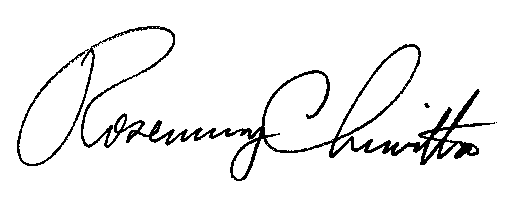 	Rosemary Chiavetta	Secretary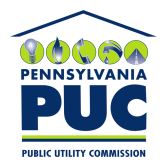 COMMONWEALTH OF PENNSYLVANIAPENNSYLVANIA PUBLIC UTILITY COMMISSION400 NORTH STREET, HARRISBURG, PA 17120IN REPLY PLEASE REFER TO OUR FILE